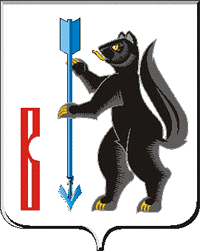 РОССИЙСКАЯ ФЕДЕРАЦИЯСВЕРДЛОВСКАЯ ОБЛАСТЬДУМА ГОРОДСКОГО ОКРУГА ВЕРХОТУРСКИЙР Е Ш Е Н И Еот «10» сентября 2018 года  № 48г. ВерхотурьеО внесении изменений в Решение  Думы городского округа Верхотурский от 13 декабря 2017 года №72 «О бюджете городского округа Верхотурский на 2018 год и плановый период 2019 и 2020 годов»В соответствии с Бюджетным кодексом Российской Федерации, Положением «О бюджетном процессе в городском округе Верхотурский», утвержденным Решением Думы городского округа Верхотурский от 28 марта 2012 года №18 (с внесенными изменениями), на основании статьи 21 Устава городского округа Верхотурский,  Дума городского округа Верхотурский РЕШИЛА:Внести в Решение Думы городского округа Верхотурский от 13 декабря 2017 года №72 «О бюджете городского округа Верхотурский на 2018 год и плановый период 2019 и 2020 годов» с внесенными изменениями (Решение Думы городского округа Верхотурский от 14.02.2018 №2, от 04.04.2018 №8, от 12.04.2018 №14, от 27.04.2018 №17, от 09.06.2018 №25, от 25.07.2018 №32, от 22.08.2018 №42) следующие изменения:Подпункт 1 пункта 1 изложить в новой редакции:      общий объем доходов бюджета городского округа Верхотурский на 2018 год – 734655,6 тысяч рублей;общий объем расходов бюджета городского округа Верхотурский на 2018 год – 749120,5 тысяч рублей;дефицит бюджета городского округа Верхотурский  на 2018 год в сумме 14464,9 тысяч рублей, в том числе за счет возврата остатка целевых средств прошлых лет в сумме 8999,9 тыс.рублей;2) Абзац 1 подпункта 5 пункта 1 изложить в новой редакции:объем бюджетных ассигнований, направляемых из бюджета городского округа Верхотурский на исполнение муниципальных программ городского округа Верхотурский на 2018 год – 624046,4 тысяч рублей; 3)  Подпункт 1 пункта 2 изложить в новой редакции:Объем субсидий из бюджета городского округа Верхотурский на 2018 год юридическим лицам (за исключением субсидий муниципальным учреждениям), индивидуальным предпринимателям, физическим лицам – производителям товаров, работ, услуг (далее – субсидии производителям товаров, работ и услуг) в сумме 1383,1 тысяч рублей, в том числе по следующим видам:1.1) Субсидии некоммерческим организациям (за исключением государственных (муниципальных) учреждений), для финансирования деятельности Народной дружины правоохранительной направленности городского округа Верхотурский в объеме  – 72,8 тысяч рублей;1.2) Субсидии юридическим лицам,  обеспечивающим перевозку пассажиров городского округа Верхотурский на возмещение разницы расходов от продажи детских проездных билетов  в объеме  – 441,9 тысяч рублей;1.3) Субсидии юридическим лицам,  обеспечивающим перевозку пассажиров городского округа Верхотурский на возмещение разницы расходов от продажи единых социальных проездных в объеме  – 57,9 тысяч рублей;1.4) Субсидии юридическим лицам,  обеспечивающим перевозку пассажиров городского округа Верхотурский на возмещение убытков по городским, пригородным и междугородним муниципальным маршрутам в объеме  – 193,8 тысяч рублей;1.5) Субсидии некоммерческим организациям (за исключением государственных (муниципальных) учреждений),  на мероприятия, реализуемые путем предоставления субсидий Верхотурскому фонду поддержки малого предпринимательства в объеме  – 157,5 тысяч рублей;1.6) Субсидии из бюджета городского округа Верхотурский на возмещение части расходов юридическим лицам,  предоставляющим банные услуги населению городского округа Верхотурский в объеме  – 341,1 тысяч рублей1.7) Субсидии  некоммерческим организациям (за исключением государственных (муниципальных) учреждений) на мероприятия общественными организациями городского округа Верхотурский в объеме  – 118,1 тысяч рублей.4)  Приложение 1, утвержденное подпунктом 1 пункта 3 изложить в новой редакции (приложение 1);5) Приложение 2, утвержденное подпунктом 2 пункта 3 изложить в новой редакции (приложение 2)6) Приложение 5, утвержденное подпунктом 5 пункта 3 изложить в новой редакции (приложение 5);7) Приложение 6, утвержденное подпунктом 6 пункта 3 изложить в новой редакции (приложение 6);8)  Приложение 8, утвержденное подпунктом 8 пункта 3 изложить в новой редакции (приложение 8);9) Приложение 9, утвержденное подпунктом  9 пункта 3 изложить в новой редакции (приложение 9);10)  Приложение 14, утвержденное подпунктом 6 пункта 3 изложить в новой редакции (приложение 14).2. Настоящее Решение вступает в силу со дня его подписания.3. Настоящее Решение опубликовать в информационном бюллетене «Верхотурская неделя» и разместить на официальном сайте городского округа Верхотурский.4. Контроль исполнения настоящего Решения возложить на постоянную планово-бюджетную комиссию Думы городского округа Верхотурский (Марков М.Ю.).                       Главагородского округа Верхотурский                                          А.Г.Лиханов          Председатель Думыгородского округа Верхотурский                                        И.А.Комарницкий    